1 G  verifica prenatalizia di scienze     alunno/a …………………………………………………………………. 20 dic. 2013Trasformazione della materia . . . è un fenomeno CHIMICO o  FISICO ? …………………………………………………C6 H12 O6 + O2 = 6CO2 + 6 H2O questa formula la puoi chiamare? ………………………………………………………C è il CARBONIO, H è l’ IDROGENO  O  è l’ …………………………………………..C, O, H, sono anche chiamatati ELEMENTI e sono formati da particelle piccolissime dette ……………………0,000.000.000.000.1 metri è una piccolissima misura che rapprenta la grandezza di un atomo.m   mm  µm   nm   pm   se m è il metro  mm è il millimetro  µm è il micrometro e nm è il nanometro                                  pm cosa è ……………………………………………………….La coca cola in bottiglia unita a varie pastiglie di mentos sviluppa un gas che fuoriesce da un tappo bucato, ricordi ? sai dire di che gas si tratta  ……………………………………………………………. e se ricordi la fontanella uscita dalla bottiglia spinta da quel gas era alta un metro        due metri         tre metri        ?L’ aceto e il bicarbonato reagiscono tra loro : sono prodotti o reagenti? ……………………………………………….Dalla reazione escono due ……………………………………….. che sono  la  H2O    e  la CO2   vero         falso             ?La terza sostanza che si forma è un sale che si chiama   acetato di sodio         o  carbonato di sodio        ?La tabella degli elementi chimici a pagina ………del fascicolo C del tuo libro di scienze è dovuta ad uno scienziato russo che si chiamava:   LAVOISIER         o     MENDELEEV         ?Miscuglio  (a)     soluzione  (b)    metti le due lettere sotto il disegno giusto                                         
                                                                                                                                                    (       )                 (       )Da qui in poi scopri se faccio errori  e   correggili:se da una reazione chimica si libera un gas incendiabile faccio bene ad accendere una fiamma lì vicino a dove si forma?    Si      no       ?  perché ? ……………………………………………………………………………………………………………………se ti do una provetta con dentro un liquido pieno di bollicine e ti chiedo di odorarlo tu fai bene ad obbedire Si      no       ?   perché ?  ………………………………………………………………………………………………………………………………….Ti propongo questa  reazione chimica che forse ti faro’ osservare a scuola:KMnO4 + 2 H2SO4 → 2 HMnO4 + 2 KHSO4
 HMnO4 → Mn2O7 + H2O                                       secondo te in Mn2O7  che è una molecola di un composto,  quanti                                                                                   sono gli atomi di ossigeno presenti  2          o          7            ?                                                            Spazio riservato ai tuoi appunti o a correzioni di risposte che ritieni di dover riscrivere o spiegare meglio: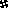 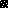 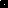 